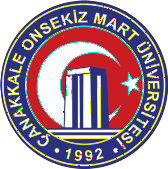 GENEL HÜKÜMLERMadde 1 - Bu sözleşme, 3308 sayılı Meslek Eğitim Kanununa uygun olarak, Çanakkale Onsekiz Mart Üniversitesi Turizm Fakültesi öğrencilerinin işletmelerde yapılacak İşletmelerde Mesleki Eğitim Ugulaması (bundan böyle uygulama olarak anılacaktır.) esaslarını düzenlemek amacıyla Çanakkale Onsekiz Mart Üniversitesi Turizm Fakültesi Dekanlığı, İşveren ve Uygulama Öğrencisi arasında imzalanır.Madde 2 - Üç nüsha olarak düzenlenen ve taraflarca imzalanan bu sözleşmenin, bir nüshası Çanakkale Onsekiz Mart Üniversitesi Turizm Fakültesi Dekanlığında, bir nüshası işletmede, bir nüshası öğrencide bulunur.Madde 3 - Bu sözleşmenin konusu Mesleki ve Teknik Eğitim Bölgeleri içinde yer alan Çanakkale Onsekiz Mart Üniversitesi Turizm Fakültesi öğrencilerinin yurtiçindeki işyerlerinde yapacakları eğitim, uygulama ve Uygulamalarla ilgili faaliyeti kapsar.Madde 4 - İşletmelerde Uygulama Eğitimi gören öğrencilerin Uygulama Eğitimleri, Çanakkale Onsekiz Mart Üniversitesi Turizm Fakültesi Akademik Takvimine göre planlanır ve Turizm Fakültesi Dekanlığı tarafından açıklanan Uygulama tarihlerinde yapılır.Uygulama ZORUNLULUĞUMadde 5 - Uygulama öğrencilerin Çanakkale Onsekiz Mart Üniversitesi Turizm Fakültesinde teorik olarak öğrendikleri bilgileri ilgili sektörlerde uygulayabilme becerilerini geliştirmelerine ve iş tecrübesi edinmelerine yönelik Uygulama yapma zorunlulukları vardır. Her öğrencinin mezun olabilmesi için bu Uygulama yönergesi hükümleri uyarınca yapması gereken Uygulamaları başarı ile tamamlaması zorunludur.YÜRÜRLÜKMadde 6 - Çanakkale Onsekiz Mart Üniversitesi Turizm Fakültesi Akademik Takvimine göre Turizm Fakültesi Dekanlığı tarafından açıklanan Uygulama tarihleri arasında taraflarca imzalanan bu sözleşme öğrencilerin Uygulama Eğitimlerini tamamladığı tarihe kadar geçerlidir.Madde 7 - Uygulama Eğitimi başladıktan sonra personel sayısında azalma olması durumunda da eğitime alınmış olan öğrenciler, Uygulama eğitimlerini tamamlayıncaya kadar eğitimlerine devam ettirilirler.SÖZLEŞMENİN FESHİMadde 8 - Sözleşme;İş yerinin faaliyetlerinin sona ermesi, işyeri faaliyet alanının değişmesi veya işyerinin devredilmesi,Öğrencilerin Yükseköğretim Kurumlan Öğrenci Disiplin Yönetmeliği hükümlerine göre uzaklaştırma cezası aldığı sürece veya çıkarma cezası alarak ilişiğinin kesilmesi durumunda,Çanakkale Onsekiz Mart Üniversitesi Turizm Fakültesi Uygulama Komisyonu kararıyla tek taraflı olarak sözleşme feshedilir.ÜCRET VE İZİNMadde 9 - 3308 sayılı Kanun'un 25 inci maddesi birinci fıkrasına göre öğrencilere, işletmelerde iş yeri eğitimi devam ettiği sürece yürürlükteki aylık asgari ücret net tutarının, yirmi ve üzerinde personel çalıştıran iş yerlerinde %30’undan, yirmiden az personel çalıştıran iş yerlerinde %15’inden az olmamak üzere ücret ödenir. Öğrenciye ödenecek ücret, her türlü vergiden muaftır. Asgari ücrette yıl içinde artış olması hâlinde, bu artışlar aynı oranda öğrencilerin ücretlerine yansıtılır.02.12.2016 tarihli ve 6764 sayılı Milli Eğitim Bakanlığının Teşkilat ve Görevleri Hakkında Kanun Hükmünde Kararname ile Bazı Kanun ve Kanun Hükmünde Kararnamelerde Değişiklik Yapılmasına Dair Kanunun 48 inci maddesi ile 3308 sayılı Kanuna eklenen Geçici 12 nci maddesi gereği, aday çırak ve çıraklar ile anılan Kanunun 18 inci madde hükümleri uyarınca işletmelerde mesleki eğitim gören, Uygulama veya tamamlayıcı eğitime devam eden öğrencilere, 25 inci maddenin birinci fıkrası kapsamında yapılacak ödemelerin asgari ücretin net tutarının yüzde otuzundan az olamayacağı, ödenebilecek en az ücretin, yirmiden az personel çalıştıran işletmeler için üçte ikisi, yirmi ve üzerinde personel çalıştıran işletmeler için üçte birinin 4447 sayılı İşsizlik Sigortası Kanununun 53 üncü maddesinin üçüncü fıkrasının (B) bendinin (h) alt bendi için anılan tutardan Devlet katkısı olarak ödeneceği hüküm altına alınmıştır. Söz konusu hüküm kapsamında Milli Eğitim Bakanlığı ile Çalışma ve Sosyal Güvenlik Bakanlığı arasında 10.02.2017 tarihinde imzalanan "3308 Sayılı Mesleki Eğitim Kanununa Göre İşletmelerde Mesleki Eğitim Gören Öğrencilerin Ücretlerinin Bir Kısmının işsizlik Fonundan Karşılanmasına İlişkin Usul ve Esaslar” yürürlüğe girmiştir. Buna göre işletmeler aşağıda belirlenen öğrenci adına gönderilecek devlet katkısı tutarını ve işletmenin kendine düşen payını her ayın onuncu gününe kadar öğrencinin banka hesabına ödemelidir. İşletmelerce ödenen devlet katkısı tutarı her ayın en geç yirmi beşinci gününe kadar işletmelere ödenir.Yukarıda belirtilen kanun, usul ve esaslar gereği Uygulama yapan Öğrenciye kanunda belirtilen yasal ücretini ödemeyi taahhüt ediyorum. Devlet Katkısından faydalanmak istenir ise İşyeri Banka Hesap bilgilerini aşağıda belirtiniz (Yanlış ve eksik bilgi beyanından dolayı yanlış ve yersiz ödenen katkı paylarını gecikme faiziyle birlikte on gün içinde ödemeyi taahhüt ediyorum).İstiyorum	İstemiyorumDevlet Katkısı :	TL.*Çalışan personel sayısı 20 ve üzerinde ise 160,31 (yüzaltmışliraotuzbirkuruş) TL. ve çalışan personel sayısı 20’nin altında ise 320,62 (üçyüzyirmiliraaltmışikikuruş) TL.İşyeri/Kurum Adı	: ......................................................................................İşyeri/Kurum IBAN:Banka Adı ve Şube Adı	: ......................................................................................Madde 10 - Öğrenci Uygulama yaptığı işletme/kurumun mesaisine uyar ve vardiya sistemlerinde gündüz çalışır, isteğe bağlı olarak fazla mesaiye kalabilir. Ancak bu süre Uygulama süresinden sayılmaz.SİGORTAMadde 11 - Öğrencilere işletme/kurum tarafından sağlık sigortası yapılabilir. İşletme/kurum tarafından sağlık sigortası yapılmayan öğrenciler bu sözleşmenin akdedilmesi ile işletmelerde Uygulama Eğitimine devam ettikleri sürece 5510 sayılı Sosyal Sigortalar Kanununun, 5. Maddesinin (b) bendine göre iş kazası ve meslek hastalığı sigortası Çanakkale Onsekiz Mart Üniversitesi Turizm Fakültesi Dekanlığınca yaptırılır.Madde 12 - Çanakkale Onsekiz Mart Üniversitesi Turizm Fakültesi Dekanlığınca ödenmesi gereken sigorta primleri, Sosyal Güvenlik Kurumu’nun belirlediği oranlara göre, Sosyal Güvenlik Kurumu’na ödenir veya bu kurumun hesabına aktarılır.Madde 13 - Sigorta ve prim ödeme ile ilgili belgeler Çanakkale Onsekiz Mart Üniversitesi Turizm Fakültesi Dekanlığınca muhafaza edilir.ÖĞRENCİNİN DEVAM, DİSİPLİN VE BAŞARI DURUMUMadde 14 - Öğrenciler Uygulama Eğitimleri için işletmelere devam etmek zorundadırlar.Madde 15 - İşletme yetkilileri, mazeretsiz olarak (3) üç iş günü işyeri eğitimine gelmeyen öğrenciyi, en geç (5) beş iş günü içinde Çanakkale Onsekiz Mart Üniversitesi Turizm Fakültesi Dekanlığına bildirir.Madde 16 - Öğrencilerin işletmelerde disiplin soruşturmasını gerektirecek davranışlarda bulunmaları halinde, bu durum işletme tarafından Çanakkale Onsekiz Mart Üniversitesi Turizm Fakültesi Dekanlığına yazılı olarak bildirilir. Disiplin işlemi, Turizm Fakültesi Dekanlığı tarafından “Çanakkale Onsekiz Mart Üniversitesi’nin ve Yükseköğretim Kurumlan Öğrenci Disiplin Yönetmeliği” ve 4857 sayılı kanunun 25. maddesi hükümlerine göre yürütülür. Sonuç işletmeye yazılı olarak bildirilir.Madde 17 - İşletmelerde Uygulama Eğitimi gören öğrencilerin başarı ölçütleri Çanakkale Onsekiz Mart Üniversitesi Ön Lisans ve Lisans Öğretim ve Sınav Yönetmeliği’ne göre yapılır.Madde 18 - Uygulama Eğitimi yaptıracak işletmelerin sorumlulukları;Öğrencilerin devam durumlarını izleyerek devamsızlıklarını ve hastalık izinlerini, süresi içinde ilgili uygulama koordinatörlerine iletilmek üzere Çanakkale Onsekiz Mart Üniversitesi Turizm Fakültesi Dekanlığına bildirmek,Öğrencilerin ilgili uygulama tarihlerine ait uygulama Değerlendirme formunu, uygulama bitimini takip eden ilk on (10) gün içerisinde incelenmek ve değerlendirmek üzere imzalı-mühürlü kapalı zarf içinde (uygulama yapan öğrenci tarafından teslim alınmayacaksa) Çanakkale Onsekiz Mart Üniversitesi Turizm Fakültesi Dekanlığına teslim etmek,Uygulama yapan öğrencilere ilişkin devlet katkı payı talep formunu eksiksiz ve doğru olarak takip eden ayın 10 uncu gününe kadar Çanakkale Onsekiz Mart Üniversitesi Turizm Fakültesi Dekanlığına göndermek.Madde 19 - İşletmede Uygulama Eğitimi gören öğrencilerin görev ve sorumlulukları;İş yerinin şartlarına ve çalışma düzenine uymak,İş yerine ait özel bilgileri üçüncü şahıslara iletmemek,Sendikal etkinliklere katılmamak,Uygulama Eğitimine düzenli olarak devam etmek,Uygulama Eğitiminde eğitim ile ilgili uygulama dosyasını tutmak ve ilgili formları doldurmak ve Çanakkale Onsekiz Mart Üniversitesi Turizm Fakültesi Dekanlığına belirlenen sürede teslim etmek.DİĞER HUSUSLARMadde 20 - İşletmelerde Uygulama Eğitimi gören öğrenciler hakkında bu sözleşmede yer almayan diğer hususlarda, ilgili mevzuat hükümlerine göre işlem yapılır.Madde21 - İşletme tarafından öğrenciye aşağıdaki sosyal haklar sağlanacaktır:1. Yemek ( )  2. Servis ( )  3. Konaklama ( )   4……………….. ( )   5................................... ( )	6	( )İşletme AdıFakülte AdıÇANAKKALE ONSEKİZ MART ÜNİVERSİTESİ TURİZM FAKÜLTESİÖğrenci     İşveren veya vekiliBölüm BaşkanıTurizm Fakültesi DekanıAdı Soyadı:Adı Soyadı:Adı Soyadı:Adı Soyadı:Tarih:…. /.…/…….Görevi :Tarih :…. /…./20….Tarih :…. /…./20….Tarih:…. /.…/…….Tarih:…. /.…/…….İmza-Kaşeİmza-Kaşeİmzaİmza-kaşeİmza-Kaşeİmza-Kaşe